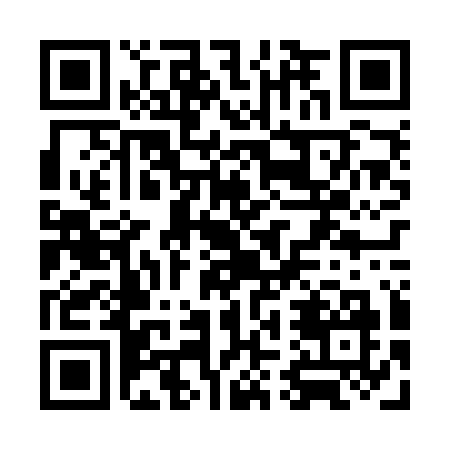 Prayer times for Port Pirie, AustraliaWed 1 May 2024 - Fri 31 May 2024High Latitude Method: NonePrayer Calculation Method: Muslim World LeagueAsar Calculation Method: ShafiPrayer times provided by https://www.salahtimes.comDateDayFajrSunriseDhuhrAsrMaghribIsha1Wed5:286:5212:153:165:386:572Thu5:286:5212:153:155:376:563Fri5:296:5312:153:145:366:564Sat5:296:5412:153:145:356:555Sun5:306:5512:153:135:346:546Mon5:316:5512:153:125:336:537Tue5:316:5612:143:115:336:538Wed5:326:5712:143:115:326:529Thu5:326:5712:143:105:316:5110Fri5:336:5812:143:095:306:5011Sat5:346:5912:143:095:296:5012Sun5:347:0012:143:085:296:4913Mon5:357:0012:143:085:286:4914Tue5:357:0112:143:075:276:4815Wed5:367:0212:143:065:276:4716Thu5:377:0212:143:065:266:4717Fri5:377:0312:143:055:256:4618Sat5:387:0412:143:055:256:4619Sun5:387:0512:143:045:246:4520Mon5:397:0512:143:045:236:4521Tue5:397:0612:153:035:236:4522Wed5:407:0712:153:035:226:4423Thu5:407:0712:153:035:226:4424Fri5:417:0812:153:025:216:4325Sat5:427:0912:153:025:216:4326Sun5:427:0912:153:025:216:4327Mon5:437:1012:153:015:206:4228Tue5:437:1012:153:015:206:4229Wed5:447:1112:153:015:196:4230Thu5:447:1212:163:005:196:4231Fri5:457:1212:163:005:196:42